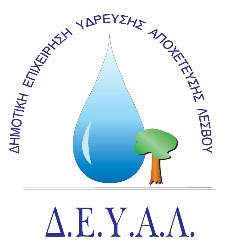 ΤΕΥΧΟΣ 5ΕΝTΥΠΟ ΟΙΚΟΝΟΜΙΚΗΣ ΠΡΟΣΦΟΡΑΣ---------------------------------------- (Τόπος και ημερομηνία) Ο ΠΡΟΣΦΕΡΩΝ(ονοματεπώνυμο και σφραγίδα υπογραφόντων) Δημοτική Επιχείρηση Ύδρευσης Αποχέτευσης ΛέσβουΤΜΗΜΑ ΠΡΟΜΗΘΕΙΩΝΤαχ. Δ/νση	: Ελ. Βενιζέλου 13-17Ταχ. Κωδ.	: 81132 ΜυτιλήνηΠληροφορίες	: Πολυχρόνης Γιάννης                            Γεωργακή Μαρία Τηλέφωνο	: 2251044444Fax		: 2251040121Ε-mail	           : protokolo@deyamyt.gr                            ΠΡΟΜΗΘΕΙΑ:Προμήθεια αδρανών υλικών για τις ανάγκες της ΔΕΥΑ ΛέσβουΔημοτική Επιχείρηση Ύδρευσης Αποχέτευσης ΛέσβουΤΜΗΜΑ ΠΡΟΜΗΘΕΙΩΝΤαχ. Δ/νση	: Ελ. Βενιζέλου 13-17Ταχ. Κωδ.	: 81132 ΜυτιλήνηΠληροφορίες	: Πολυχρόνης Γιάννης                            Γεωργακή Μαρία Τηλέφωνο	: 2251044444Fax		: 2251040121Ε-mail	           : protokolo@deyamyt.gr  ΑΡΙΘΜΟΣ ΜΕΛΕΤΗΣ:52/21Δημοτική Επιχείρηση Ύδρευσης Αποχέτευσης ΛέσβουΤΜΗΜΑ ΠΡΟΜΗΘΕΙΩΝΤαχ. Δ/νση	: Ελ. Βενιζέλου 13-17Ταχ. Κωδ.	: 81132 ΜυτιλήνηΠληροφορίες	: Πολυχρόνης Γιάννης                            Γεωργακή Μαρία Τηλέφωνο	: 2251044444Fax		: 2251040121Ε-mail	           : protokolo@deyamyt.gr  ΧΡΗΜΑΤΟΔΟΤΗΣΗ: ΙΔΙΟΙ ΠΟΡΟΙ ΔΕΥΑΛΔημοτική Επιχείρηση Ύδρευσης Αποχέτευσης ΛέσβουΤΜΗΜΑ ΠΡΟΜΗΘΕΙΩΝΤαχ. Δ/νση	: Ελ. Βενιζέλου 13-17Ταχ. Κωδ.	: 81132 ΜυτιλήνηΠληροφορίες	: Πολυχρόνης Γιάννης                            Γεωργακή Μαρία Τηλέφωνο	: 2251044444Fax		: 2251040121Ε-mail	           : protokolo@deyamyt.gr  ΠΡΟΫΠΟΛΟΓΙΣΜΟΣ:19.800,00 € χωρίς Φ.Π.Α.α/αΠεριγραφή ΥλικούΜον. Μετρ.ΠοσότηταΤιµή Μον. (Σε €)Δαπάνη (Σε €)1. ΑΜΜΟΣ ΣΚΥΡΟΔΕΤΗΣΗΣton 1300,002. ΑΜΜΟΧΑΛΙΚΟ 3Α ton    250,003. ΧΑΛΙΚΙton   100,00ΔΑΠΑΝΗ (χωρίς Φ.Π.Α)ΔΑΠΑΝΗ (χωρίς Φ.Π.Α)Φ.Π.Α (17%)Φ.Π.Α (17%)ΣΥΝΟΛΙΚΗ ΔΑΠΑΝΗ (αριθμητικώς)ΣΥΝΟΛΙΚΗ ΔΑΠΑΝΗ (αριθμητικώς)ΣΥΝΟΛΙΚΗ ΔΑΠΑΝΗ (ολογράφως)ΣΥΝΟΛΙΚΗ ΔΑΠΑΝΗ (ολογράφως)